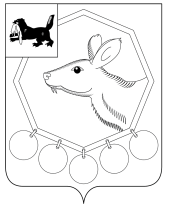 КОНТРОЛЬНО - СЧЕТНАЯ ПАЛАТАМО «Баяндаевский район»ЗАКЛЮЧЕНИЕ№ 3-зПО РЕЗУЛЬТАТАМ ЭКСПЕРТИЗЫ ПРОЕКТА РЕШЕНИЯ О ВНЕСЕНИИ ИЗМЕНЕНИЙ В ПОЛОЖЕНИЕ «ОБ ОПЛАТЕ ТРУДА МУНИЦИПАЛЬНЫХ СЛУЖАЩИХ МУНИЦИПАЛЬНОГО ОБРАЗОВАНИЯ «БАЯНДАЕВСКИЙ РАЙОН» с. Баяндай                                                                           25 марта 2013 года                                                            Заключение по экспертизе проекта решения Думы МО «Баяндаевский район» о внесении изменений в Положение «Об условиях оплаты труда муниципальных служащих муниципального образования «Баяндаевский район», утвержденное решением Думы МО «Баяндаевский район» от 31.05.2011г. № 18/6, составлено Контрольно–счетной палатой МО «Баяндаевский район» на основании  письменного обращения  председателя Думы МО «Баяндаевский район» от 19.03.2012г. №19.Общие положенияЗаключение на проект Решения Думы МО «Баяндаевский район» о внесении изменений в Положение «Об условиях оплаты труда муниципальных служащих муниципального образования «Баяндаевский район» (далее – Положение об оплате труда), утвержденное решением Думы МО «Баяндаевский район» от 31.05.2011г. № 18/6 подготовлено в соответствии с Федеральным законом от 07.02.2011г. №6-ФЗ «Об общих принципах организации и деятельности контрольно-счетных органов субъектов Российской Федерации и муниципальных образований», Решением Думы муниципального образования «Баяндаевский район» от 04.10.2011г. №21/5 «Об утверждении Положения о Контрольно-счетной палате муниципального образования «Баяндаевский район» и иными актами действующего федерального и областного законодательства. При составлении Заключения учтены и использованы  результаты осуществленных Контрольно-счетной палатой района экспертно–аналитических мероприятий, проверено наличие и оценено состояние нормативной  и методической базы, регулирующей условия оплаты труда муниципальных служащих.Соблюдение законодательства при составлении проекта решения Проект Решения Думы МО «Баяндаевский район» о внесении изменений в Положение «Об условиях оплаты труда муниципальных служащих муниципального образования «Баяндаевский район» представлен с приложением вышеназванного Положения в новой редакции.Экспертиза данного проекта проведена на соответствие следующим нормативно-правовым актам:- Трудовой кодекс Российской Федерации;- Федеральный закон от 02.03.2007 №25-ФЗ (ред. от 03.12.2012) «О муниципальной службе в Российской Федерации»;- Федеральный закон от 25.12.2008 №273-ФЗ (ред. от 29.12.2012) «О противодействии коррупции»;- Закон Иркутской области от 15.10.2007 №88-оз (ред. от 06.11.2012) «Об отдельных вопросах муниципальной службы в Иркутской области»;- Закон Иркутской области от 15.10.2007 №89-оз «О реестре должностей муниципальной службы в Иркутской области и соотношении должностей муниципальной службы и должностей государственной гражданской службы Иркутской области»;- Постановление Правительства Иркутской области от 19.10.2012г. №573-пп «Об установлении нормативов формирования расходов на оплату труда депутатов, выборных должностных лиц местного самоуправления, осуществляющих свои полномочия на постоянной основе, муниципальных служащих муниципальных образований Иркутской области»;- Устав муниципального образования «Баяндаевский район».  Положение «Об условиях оплаты труда муниципальных служащих муниципального образования «Баяндаевский район»  устанавливает порядок оплаты труда и формирования расходов на оплату труда муниципальных служащих  муниципального образования «Баяндаевский район».3. Выводы и рекомендации:Содержание Положения об оплате труда, представленного одновременно с проектом решения Думы соответствуют требованиям федерального и областного законодательства. Рекомендуем принять  проект решения о внесении изменений в Положение «Об условиях оплаты труда муниципальных служащих муниципального образования «Баяндаевский район».Председатель         	                                                                  Дамбуев Ю.Ф.  